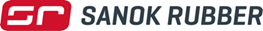 …………….....................................                                 Data, miejsce FORMULARZ DO ZAPYTANIA OFERTOWEGOSŁUŻĄCEGO DO USTALENIA SZACUNKOWEJ WARTOŚCI ZAMÓWIENIADLA WYDATKU NR 30 „Stanowisko do aplikacji szczeliwa”Wydatek planowany jest do poniesienia w ramach projektu nr POIR.02.01.00-00-0195/2017 pn.: 
„Utworzenie przez SANOK RUBBER COMPANY S.A. Centrum Badawczo-Rozwojowego 
w celu opracowywania innowacyjnych produktów dla sektora produkcji środków transportu” (dalej: „Projekt”), który został wybrany przez Ministerstwo Rozwoju do dofinansowania 
w ramach Działania 2.1. Wsparcie inwestycji w infrastrukturę B+R przedsiębiorstw,
 2 Osi Priorytetowej Wsparcie otoczenia i potencjału przedsiębiorstw do prowadzenia działalności B+R+I Programu Operacyjnego Inteligentny Rozwój na lata 2014-2020,  w konkursie 1/2.1/2017 (dalej: „Konkurs”), w naborze <08 maja 2017 r. – 07 lipca 2017 r.>, realizowanego przez firmę SANOK RUBBER COMPANY S.A. (dalej: „Zamawiający”).Opis wydatku:Nazwa, zgodnie z wnioskiem o dofinansowanie Projektu: Stanowisko do aplikacji szczeliwa.Numer wydatku, zgodnie z wnioskiem o dofinansowanie Projektu: 30.Kluczowe parametry, mające wpływ na wartość zamówienia:Dozowanie szczeliwa w trakcie procesu wytłaczania uszczelek karoseryjnychukład regulacji wydajności podawania oparty na pompie zębatej lub innym równoważnym rozwiązaniuwymagana wydajność podawania szczeliwa od 30 do 300ml/min, żądana dawka dozowania ustawiana z poziomu panelu operatorskiegowymagany poziom dozowania uszczelniacza 1,5 +/-0,15 g/dm dwa wyciskacze płytowe, beczkowe kompletne, z pompami o przełożeniu 63:1, automatyczny układ przełączania wyciskaczy z pustego na pełny stanowisko wyposażone w wyjścia z pomp dolnych służące do odpowietrzania, wyposażone w dodatkowe zawory wysokociśnieniowe i węże o długości około 1,5m, układ ma umożliwiać odzysk szczeliwa dwa sygnalizatory optyczno-akustyczne, jeden sygnalizator  zamontowany na stanowisku dozowania, drugi na końcu linii w okolicach wanny zrzutowej układ zaprojektowany w taki sposób, żeby nie zająć więcej miejsca niż 1 m wzdłuż liniiMaksymalne ciśnienie na wyjściu 400barNazwa Oferenta:Nazwa: ....................................................................................................Adres: ......................................................................................................Nr telefonu: ............................................................................................ E-mail: …………………………………………………..….............................................Oferta cenowa Wykonawcy:Cena netto: ...................................................................................................Podatek VAT (stawka: ………%): ……………………………………………………………...Cena brutto: .................................................................................................……………………………………     (podpis i pieczątka Oferenta)